Załącznik nr 1 do UmowyWOJSKOWY INSTYTUT TECHNICZNY UZBROJENIAul. Prymasa Stefana Wyszyńskiego 705-220 ZIELONKA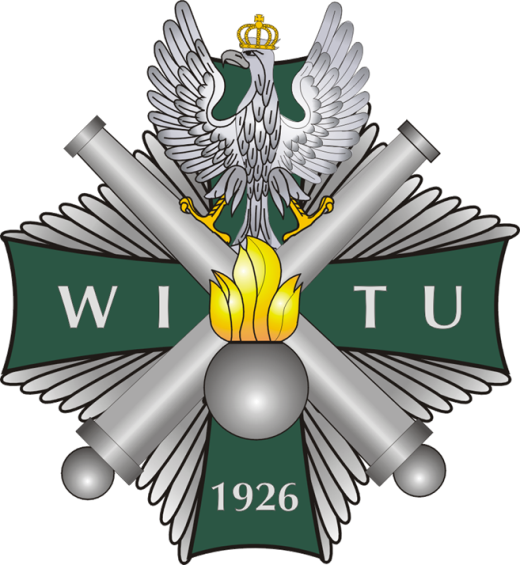 OPIS PRZEDMIOTU ZAMÓWIENIAPRZEBUDOWA BUDYNKU MAGAZYNOWEGO ZE ZMIANĄ SPOSOBU UŻYTKOWANIA JEGO CZĘŚCI NA KOTŁOWNIE GAZOWĄ, WRAZ Z BUDOWĄ INSTALACJI ZEWNĘTRZNEJ CIEPŁOWNICZEJ Wspólny słownik zamówień (CPV)45000000 - 7   Roboty budowlane45100000 - 8   Przygotowane terenu pod budowę45111200 - 0   Roboty w zakresie przygotowania terenu pod budowę i roboty ziemne45300000-0 Roboty instalacyjne w budynkach45232140-5 Roboty budowlane w zakresie lokalnych sieci grzewczychWyk. Mgr inż. Rafał POSTEKPRZEDMIOT ZAMÓWIENIAPrzedmiotem zamówienia są roboty budowlane polegające na przebudowie budynku magazynowego ze zmianą użytkowania jego części na kotłownie gazową wraz z niezbędnymi instalacjami wewnętrznymi w zakresie określonym w dokumentacji technicznej oraz z wykonaniem instalacji ciepłowniczej zewnętrznej zasilającej budynki Wojskowego Instytutu Technicznego Uzbrojenia w Stalowej Woli. Na dokumentację projektową składa się:Projekt architektoniczno – budowlany na zmianę sposobu użytkowania części budynku magazynowego na kotłownię gazową wraz z przebudową ww. budynku;Projekt Zagospodarowania Terenu na przebudowę budynku magazynowego ze zmianą sposobu użytkowania jego części na kotłownie gazową, budowa instalacji zewnętrznej ciepłowniczej;Projekt techniczny na zmianę sposobu użytkowania części budynku magazynowego na kotłownię gazową wraz z przebudową ww. budynku, budowa instalacji zewnętrznej ciepłowniczej – branża sanitarna;Projekt techniczny na zmianę sposobu użytkowania części budynku magazynowego na kotłownię gazową wraz z przebudową ww. budynku – branża architektoniczna;Projekt techniczny na przebudowę budynku magazynowego ze zmianą sposobu użytkowania jego części na kotłownie gazową, wraz z budową infrastruktury technicznej – branża elektryczna;Specyfikacja Techniczna Wykonania i Odbioru Robót Budowlanych (STWiORB) – ogólna. Specyfikacja Technicznej Wykonania i Odbioru Robót Budowlanych (STWiORB) dla branży sanitarnej – WITU Stalowa Wola.Specyfikacji Techniczna Wykonania i Odbioru Robót Budowlanych (STWiORB) dla branży elektrycznej - WITU Stalowa Wola.Dokumentacja kosztorysowa.Dokumentacja kosztorysowa będąca częścią SWZ stanowi nierozerwalną całość z dokumentacją projektową i nie może być rozpatrywana oddzielnie - dokumentacja kosztorysowa musi być rozpatrywana tylko w odniesieniu do zawartości dokumentacji projektowej, STWiOR oraz OPZ. Zamawiający na powyższe zadanie uzyskał Decyzję  Pozwolenia na Budowę o nr 5/23 z dnia 12.09.2023 r. wydanym przez Wojewodę Podkarpackiego w Rzeszowie. CHARAKTERYSTYKA OBIEKTU Przedmiotowy budynek magazynowy, zostanie przebudowany tak aby spełniał obowiązujące wymagania aktualnych norm i warunków technicznych oraz zostanie w jednym z dwóch pomieszczeń zmieniony sposób jego dotychczasowego użytkowania na kotłownię gazową. Istniejący budynek magazynowy objęty przebudową wraz ze zmianą sposobu użytkowania jego części to budynek niepodpiwniczony, niski (N< do 12m), parterowy. Dach jednospadowy o nachyleniu 2˚. Budynek o konstrukcji tradycyjnej. Ściany murowane z cegły silikatowej. Strop z płyt korytkowych opartych na żelbetowych belkach oraz na ścianach. Dane techniczne budynku przed przebudową i zmianą sposobu użytkowania:Projektowana kotłowania pokrywać będzie zapotrzebowanie ciepła dla budynków jednostki badawczej WITU w Stalowej Woli. Projektowana kotłownia oparta będzie na trzech wiszących kotłach kondensacyjnych. Kotły pracować będą w systemie kaskadowym. Czynnik grzewczy o parametrach pracy 70/50st.C. zostanie skierowany na obiekty dwoma obiegami pompowymi.Miejscem realizacji robót jest „teren zamknięty” w rozumieniu przepisów ustawy prawa geodezyjnego i kartograficznego. Poruszanie się po terenie zamkniętego kompleksu wojskowego wymaga wydania przepustek dla pracowników oraz pojazdów samochodowych. Pracownicy Wykonawcy winni przebywać wyłącznie w strefie przekazanego placu budowy, winni respektować polecenia służb dyżurnych. Wykonawca dostarczy przed rozpoczęciem prac imienną listę osób wyznaczonych do prac na terenie obiektów objętych projektem wraz z niezbędnymi danymi identyfikacyjnymi (nr i seria dowodu osobistego) oraz wykaz pojazdów i samojezdnego sprzętu budowlanego (marka, model i numer rejestracyjny, dane kierowcy/operatora). Dane te będą stanowiły podstawę do identyfikacji osób przebywających na terenie obiektu w trakcie trwania prac. Wszelkie zmiany w danych identyfikacyjnych osób upoważnionych ze strony Wykonawcy, jak i modyfikacje odnośnie samych osób należy niezwłocznie zgłosić Zamawiającemu. W przeciwnym wypadku osobom wyznaczonym do realizacji prac zostanie wstrzymany dostęp do pomieszczeń.Ponadto przedmiot Umowy obejmuje zewnętrzną instalację ciepłowniczą preizolowaną prowadzoną ~1 m pod powierzchnia terenu o średnicach: Ø20, Ø 32, Ø 40, Ø 50 prowadzoną odcinkach wg. dołączonego projektu zasilającą określone budynki na terenie Wojskowego Instytutu Technicznego Uzbrojenia w Stalowej Woli. OGÓLNE WYMAGANIA DOTYCZACE ROBÓTZamawiający w terminie określonym w umowie przekaże Wykonawcy teren budowy wraz ze wszystkimi wymaganymi uzgodnieniami prawnymi i administracyjnymi. Wykonawca jest zobowiązany zawiadomić o terminie rozpoczęcia robót budowlanych właściwy organ nadzoru budowlanego dołączając niezbędne dokumenty do zgłoszenia i po otrzymaniu wcześniej odpowiedniego Pełnomocnictwa od Zamawiającego. Roboty należy wykonać zgodnie z zasadami ochrony środowiska i warunkami bezpieczeństwa pracy i wymogami ppoż.Roboty należy wykonać zgodnie z prawem budowlanym i obowiązującymi normami.Wykonawca będzie odpowiadać za wszelkie spowodowane przez jego działania uszkodzenia instalacji i urządzeń.Pracownicy wykonujący poszczególne prace winni posiadać odpowiednie do wykonywanej pracy kwalifikacje:Uprawnienia do kierowania robotami budowlanymi w specjalności konstrukcyjno-budowlanej bez ograniczeń oraz wpis do właściwej izby inżynierów budownictwa oraz opłaconą składkę OC; Uprawnienia do kierowania robotami w specjalności instalacyjnej w zakresie sieci, instalacji i urządzeń cieplnych, wentylacyjnych, gazowych, wodociągowych i kanalizacyjnych bez ograniczeń, posiadającą minimum 5 letnie doświadczenie zawodowe oraz opłaconą składkę OC.Po zakończeniu robót Wykonawca jest zobowiązany zgłosić do odpowiedniego organu nadzoru budowlanego o zakończeniu budowy lub uzyskać decyzję o pozwoleniu na użytkowanie gdy wymagane po otrzymaniu wcześniej odpowiedniego Pełnomocnictwa od Zamawiającego.Roboty należy wykonywać w oparciu o aktualne, niezbędne akty prawne a w szczególności zgodnie z:Zapisami Specyfikacji Technicznej Wykonania i Odbioru Robót;Obowiązującymi przepisami w szczególności zgodnie z ustawą z dnia 7 lipca 1994 r. Prawo budowlane (Dz.U. z dnia 2015 r., poz. 2164 ze zm.),Rozporządzenie Ministra Infrastruktury z dnia 12 kwietnia 2002 r. w sprawie warunków technicznych, jakim powinny odpowiadać budynki i ich usytuowanie (Dz. U. Nr 75, poz. 690 z późn. zm.).Rozporządzeniem Ministra Infrastruktury z dnia 6 lutego 2003 r. w sprawie bezpieczeństwa i higieny pracy podczas wykonywania robót budowlanych (Dz. U. nr 47 poz. 401 ze zm.); Ustawą z dnia 10 kwietnia 1997 r. z późniejszymi zmianami Prawo energetyczne;Ustawą z dnia 14 grudnia 2012 r. o odpadach (Dz. U. z 2013 r. poz. 21, 888, 1238 ze zm.);Warunkami technicznymi wykonywania i odbioru robót budowlanych. Wewnętrznymi przepisami obowiązującymi w RON, w tym: Instrukcja o ochronie obiektów wojskowych nr Szt.Gen.1686/2017 wprowadzona Decyzją Ministra Obrony Narodowej nr Z-12 z dnia 7 lipca 2017_r.;Wymagania Eksploatacyjno-Techniczne dla XIX grupy SpW – Systemy i Urządzenia Specjalistyczne do ochrony obiektów z dnia 08.05.2020 r.Roboty tymczasowe i towarzysząceWykonawca zobowiązany jest uwzględnić w wycenie robót następujące roboty tymczasowe i towarzyszące:urządzenie, utrzymanie i likwidacja odpowiednim oznakowaniem i wygrodzeniem taśmą ostrzegawczą placu budowyutrzymanie urządzeń i zaplecza placu budowydziałanie ochronne zgodnie z warunkami bhp i p-poż.usuwanie z obszaru budowy odpadów i zanieczyszczeńzagospodarowanie terenu po zakończeniu prac budowlanychgeodezja wykonanych pracsporządzenie dokumentacji powykonawczej w 2ch egzemplarzach w wersji papierowej i elektronicznej. Dokumentacja powykonawcza w formie elektronicznej powinna zostać przekazana Zamawiającemu zarówno w formie: nieedytowalnej – pliki *pdf (część opisowa i graficzna oraz STWiORB, kosztorysy, przedmiary); edytowalnej - pliki *doc lub *docx, *xls lub *xlsx, *ath, *prd (część opisowa oraz STWiORB, kosztorysy, przedmiary), *dwg (część graficzna).ZAKRES ROBÓTZakres robót obejmuje roboty budowlane polegające na przebudowie budynku magazynowego ze zmianą użytkowania jego części na kotłownie gazową wraz z wykonaniem instalacji ciepłowniczej zasilającej budynki Wojskowego Instytutu Technicznego Uzbrojenia w Stalowej Woli.Zakres prac budowlanych m.in.: - roboty demontażowe w budynku;- prace remontowe obejmujące wszystkie elementy budynku;- wyposażenie kotłowni w instalację i urządzenia;- wykonanie instalacji odprowadzania spalin z kotłowni;- wykonanie obiegu centralnego ogrzewania w budynku kotłowni;- wykonanie instalacji ciepłowniczej zewnętrznej do pozostałych budynków objętych opracowaniem ze wszystkimi niezbędnymi pracami ziemnymi oraz odtworzeniowymi nawierzchni;- wykonanie instalacji elektrycznej i niskich prądów;- wykonanie instalacji wentylacji kotłowni;- wykonanie instalacji gazu.Szczegółowy zakres prac zgodnie z dołączonymi do dokumentacji przetargowej projektami. WYWÓZ MATERIAŁÓWMateriały z demontażu zakwalifikowane, jako złom stalowy, złom kolorowy, traktowane są jako odpad i zdawane będą do magazynu WITU. Materiały z demontażu nienadające się do dalszego wykorzystania (np.: drewno, , gruz itp.) Wykonawca zobowiązany jest do wywiezienia z terenu budowy. Materiał zakwalifikowane jako odpad niebezpieczny typu papa, folie, materiały PCV itp., Wykonawca zobowiązany jest wywieść poza terenu budowy a następnie przedstawić kartę odpadów niebezpiecznych.Wywóz odpadów niebezpiecznych i innych niż niebezpieczne Wykonawca transportuje do najbliższego zakładu utylizacji jednak nie dalej niż 10 km. OCHRONA WŁASNOŚCI PUBLICZNEJ I PRYWATNEJWykonawca odpowiada za ochronę elementów budowlanych wbudowanych trwale lub nietrwale w obiekt a niepodlegających wymianie lub naprawie. Wykonawca zapewni właściwe oznaczenie i zabezpieczenie przed uszkodzeniem tych elementów budowlanych i urządzeń w czasie trwania budowy lub umożliwi ich demontaż na okres budowy. WYTYCZNE DLA DOKUMENTACJI PROJEKTOWEJ POWYKONAWCZEJDokumentację projektową powykonawczą wykonać w oparciu o szczegółowe wytyczne Zamawiającego, informacje zawarte w Opisie Przedmiotu Zamówienia oraz przy uwzględnieniu ewentualnych zmian oraz przeprowadzonych konsultacji technicznych z Zamawiającym w czasie obowiązywania Umowy.Dokumentacja projektowa powykonawcza winna być wykonana w języku polskim, zgodnie z obowiązującymi przepisami, normami, zasadami oraz najlepszą wiedzą techniczną oraz z zachowaniem zasady należytej staranności przez Wykonawcę. Powyższy nakaz dotyczy także zawartych w dokumentacji powykonawczej kart katalogowych, deklaracji, certyfikatów i innych dokumentów. Zamawiający warunkowo dopuszcza dokumenty w językach obcych pod warunkiem dołączenia tłumaczenia na język polski sporządzonego przez tłumacza przysięgłego.Dokumentacja projektowa powykonawcza musi odpowiadać wymaganiom określonym w Ustawie z dnia 7 lipca 1994 roku Prawo Budowlane (D. U. z 2019 r. poz. 1186 z późn. zm.) oraz innymi przepisami w tym przepisami obowiązującymi w RON i zgodnie z zasadami wiedzy technicznej. Wyżej wymieniona dokumentacja musi odpowiadać Rozporządzeniu Ministra Infrastruktury z dnia 3 lipca 2003 roku w sprawie szczegółowego zakresu i formy projektu budowlanego (Dz.U. Nr 120 z dnia 3 lipca 2003, poz. 1133 z późn. zm.).Dokumentacja projektowa powykonawcza powinna być wykonana estetycznie i funkcjonalnie. Sposób oprawy, łączenia projektu (ze szczególnym naciskiem na grzbiet oprawy) powinien być odpowiednio wzmocniony i umożliwiać, zapewniać łatwe przeglądanie projektu, przekładanie poszczególnych stron/kartek (niedopuszczalne są uszkodzenia, wyrywania się stron wynikające z ciężaru, wielkości poszczególnych stron projektu). Opracowania muszą być tak podzielone na tomy aby mieściły się swobodnie w ramach przewidzianych okładek, obwolut. Wszystkie komponenty projektu powykonawczego powinny mieć postać zwartego tomu lub tomów o ponumerowanych stronach (numeracja ciągła obejmująca opis wraz z rysunkami w obrębie każdego tomu), każda branża powinna zostać zawarta w oddzielnym opracowaniu. W przypadku, gdy dana branża składa się z więcej niż jednego tomu Wykonawca jest zobligowany do zawarcia w każdym z ww. tomów spisu treści obejmującego całość opracowania branżowego oraz szczegółowego spisu treści dla danego tomu. Poszczególne dokumenty (m.in.: deklaracje, certyfikaty) dotyczące poszczególnych zakresów robót z danej branży powinny zostać ujęte w odrębnych działach spisu treści (np.: dla branży sanitarnej dział pt. Instalacja wodociągowa, Instalacja wentylacyjna itd.).  Dokumentacja powykonawcza musi zostać opracowana przy wykorzystaniu oprogramowania komputerowego wspomagającego projektowanie – oprogramowanie typu CAD.Dokumentację projektową powykonawczą należy wykonać z uszczegółowieniem rozwiązań budowlanych i konstrukcyjnych, z jednoznacznym określeniem parametrów technicznych wynikłych ze zmian/odstępstw w stosunku do bazowej dokumentacji projektowej. Rysunki szczegółów i detali oraz schematów muszą być opatrzone dokładnym opisem z podaniem wszystkich niezbędnych parametrów pozwalających na identyfikację materiału, urządzenia, opisywanego elementu. Wszystkie zmiany (uprzednio uzgodnione/zaakceptowane przez Projektanta i Zamawiającego) wprowadzone w dokumentacji projektowej na etapie realizacji robót budowlanych muszą zostać oznaczone w sposób umożliwiający jednoznaczną identyfikację, zostać wizualnie zaakcentowane (np.: naniesione/wrysowane kontrastowym kolorem). Wszystkie ww. zmiany muszą posiadać stosowny opis i legendę naniesiony na dokumentację powykonawczą. Rozwiązania technologiczne, materiały oraz urządzenia, inne niż w bazowej dokumentacji projektowej uwzględnione w dokumentacji projektowej powykonawczej muszą być szczegółowo opisane i scharakteryzowane w sposób jednoznaczny i wyczerpujący. Wszystkie urządzenia i materiały muszą posiadać opis cech, parametrów charakterystycznych, znaczących, najistotniejszych – posiadać wymagane obowiązującymi przepisami certyfikaty, świadectwa, deklaracje i inne dokumenty potwierdzające ww. parametry (w tym atesty PZH);Cała dokumentacja powykonawcza, a w szczególności certyfikaty, świadectwa, deklaracje i inne dokumenty musi zawierać:Informację o miejscu wbudowania – „Wbudowano w budynku nr 80 na terenie WITU”;W przypadku, gdy którykolwiek z powyżej wymienionych dokumentów (certyfikaty, świadectwa, deklaracje) odnosi się do więcej niż jednego typu/rodzaju materiału/urządzenia/elementu należy wyraźnie, jednoznacznie oznaczyć, wskazać (np.: podkreślenie, oznaczenie zakreślaczem) konkretny typ/rodzaj materiału użytego w ramach realizacji przedmiotu Umowy;Pieczęć z uprawnieniami i podpis kierownika robót odpowiednio dla każdej z branż;Uzgodnienie rzeczoznawcy ds. zabezpieczeń przeciwpożarowych;Uzgodnienie pod względem wymagań higienicznych i zdrowotnych wykonane przez Wojskowy Ośrodek Medycyny Prewencyjnej w Modlinie (WOMP); W przypadku ww. dokumentów dotyczących materiałów wykończeniowych, których więcej niż jeden typ/rodzaj będzie użyty w ramach realizacji przedmiotu Umowy należy zamieścić zapis precyzyjnie określający miejsce ich montażu.Wszystkie zmiany w stosunku do dokumentacji projektowej wprowadzone do dokumentacji powykonawczej muszą posiadać akceptację - pieczęć i podpis Projektanta odpowiedniej branży.Dokumentacja projektowa powykonawcza musi być kompletna, obejmować wszystkie branże. W dokumentacji powykonawczej należy ująć niezbędne pomiary.Wykonawca w ramach dokumentacji powykonawczej musi wykonać powykonawczą inwentaryzację geodezyjną wszystkich obiektów lub elementów obiektów budowlanych (także tych ulegających zakryciu) położonych na terenie na którym realizowane będą prace związane z realizacją przedmiotu Umowy.Dokumentacja projektowa powykonawcza winna być sporządzona w formie drukowanej i w formie elektronicznej zapisanej na nośniku CD lub DVD. Wersja elektroniczna musi być tożsama z wersją drukowaną. Dokumentacja projektowa w formie elektronicznej powinna zostać przekazana Zamawiającemu zarówno w formie: nieedytowalnej – pliki *pdf (część opisowa i graficzna); edytowalnej - pliki *doc lub *docx, *xls lub *xlsx (część opisowa), *dwg lub *dxf (część graficzna).Dokumentację należy złożyć w siedzibie Zamawiającego w Zielonce w formie papierowej w ilości 2 egzemplarzy oraz w formie elektronicznej na płycie CD lub DVD w dwóch egzemplarzach (z dokumentacją w plikach pdf oraz w postaci zapewniającej możliwość edycji – zgodnie z wytycznymi zawartymi powyżej).UWAGI KOŃCOWEOpis przedmiotu zamówienia, przedmiar robót oraz dokumentacja projektowa wraz ze specyfikacjami technicznymi przekazane przez Zamawiającego Wykonawcy stanowią integralną część umowy na roboty budowlane, a wymagania wyszczególnione choćby w jednym z nich są obowiązujące dla Wykonawcy, tak jakby zawarte były w całej dokumentacji. Wykonawca nie może wykorzystywać błędów lub opuszczeń w w/w dokumentach a o ich wykryciu powinien natychmiast powiadomić Inspektora Nadzoru, który dokona odpowiednich zmian lub poprawek. Wszystkie wykonane roboty i dostarczone Materiały będą zgodne ze Specyfikacją Techniczną. Dane określone w Specyfikacji Technicznej będą uważane za wartości docelowe, od których dopuszczalne są odchylenia w ramach określonego przedziału tolerancji. Cechy Materiałów i elementów budowli muszą być jednorodne i wykazywać bliską zgodność z określonymi wymaganiami, a rozrzuty tych cech nie mogą przekraczać dopuszczalnego przedziału tolerancji. W przypadku gdy Materiały lub roboty nie będą w pełni zgodne z opisem przedmiotu zamówienia zawarte w Przedmiarze robót, Specyfikacji Technicznej i wpłynie to na niezadowalającą jakość elementu budowli, to takie Materiały będą niezwłocznie zastąpione innymi na koszt Wykonawcy. Wykonawca winien uwzględnić w wycenie przerwy w realizacji robót budowlanych spowodowane koniecznością realizacji przez Wojskowy Instytut Techniczny Uzbrojenia prac badawczych stanowiących statutową działalność Instytutu. Konieczność realizacji prac zostanie zgłoszona przez Zamawiającego z tygodniowym wyprzedzeniem a maksymalny czas przerwy w pracach budowlanych nie będzie dłuższy niż 1 dzień roboczy.Załączniki:Dokumentacja projektowa.STWiORBDokumentacja kosztorysowa.Liczba kondygnacji nadziemnych1Powierzchnia zabudowy69,21 m2Powierzchnia użytkowa59,22 m2Kubatura~220,00 m3Wysokość3,45 mSzerokość5,65 mDługość12,25 m